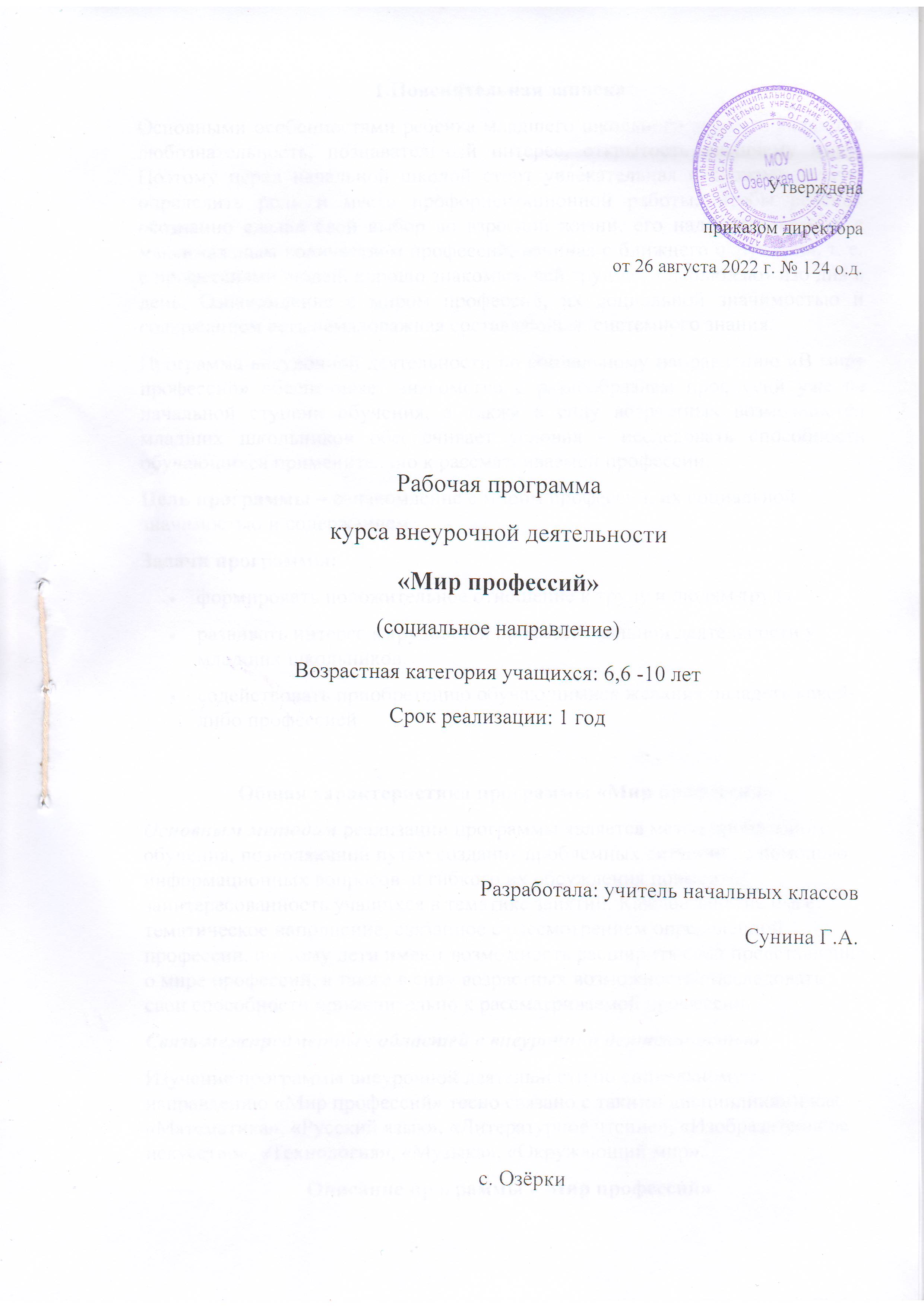                                                1.Пояснительная запискаОсновными особенностями ребенка младшего школьного возраста являются любознательность, познавательный интерес, открытость внешнему миру. Поэтому перед начальной школой стоит увлекательная и сложная задача: определить роль и место профориентационной работы. Чтобы ребёнок осознанно сделал свой выбор во взрослой жизни, его надо познакомить с максимальным количеством профессий, начиная с ближнего окружения, т. е. с профессиями людей, хорошо знакомых, чей труд дети наблюдают изо дня в день. Ознакомление с миром профессий, их социальной значимостью и содержанием есть немаловажная составляющая  системного знания.Программа внеурочной деятельности по социальному направлению «В мире профессий» обеспечивает знакомство с разнообразием профессий уже на начальной ступени обучения, а также в силу возрастных возможностей младших школьников обеспечивает условия - исследовать способности обучающихся применительно к рассматриваемой профессии.Цель программы – ознакомление с миром профессий, их социальной значимостью и содержанием.Задачи программы:формировать положительное отношение к труду и людям трударазвивать интерес к трудовой и профессиональной деятельности у младших школьников.содействовать приобретению обучающимися желания овладеть какой-либо профессиейОбщая характеристика программы «Мир профессий»Основным методом реализации программы является метод проблемного обучения, позволяющий путём создания проблемных ситуаций, с помощью информационных вопросов  и гибкого их обсуждения повысить заинтересованность учащихся в тематике занятий. Каждое занятие имеет тематическое наполнение, связанное с рассмотрением определённой профессии, поэтому дети имеют возможность расширить свои представления о мире профессий, а также в силу возрастных возможностей исследовать свои способности применительно к рассматриваемой профессии.Связь межпредметных областей с внеурочной деятельностью Изучение программы внеурочной деятельности по социальному направлению «Мир профессий» тесно связано с такими дисциплинами как «Математика», «Русский язык», «Литературное чтение», «Изобразительное искусство», «Технология», «Музыка», «Окружающий мир».Описание программы « Мир профессий» Программа внеурочной деятельности по социальному направлению «Мир профессий» предназначена для обучающихся 1 и 3 классов, с учётом реализации её учителями начальных классов, занимающимися вопросами профессионального просветительства, профориентационной работой, социальной адаптацией детей в возрасте от 6,6 до 10 лет.Данная программа составлена в соответствии с возрастными особенностями обучающихся и рассчитана на проведение 1 часа в неделю: 1 класс — 33 ч. в год, 3 класс - 34 ч. в год.Описание ценностных ориентиров содержания программыЦенность труда и творчества. Труд – естественное условие человеческой жизни, состояние нормального человеческого существования. Особую роль в развитии трудолюбия ребёнка играет его учебная деятельность. В процессе её организации у ребёнка развиваются организованность, целеустремлённость, ответственность, самостоятельность, формируется ценностное отношение к труду в целом.Ценность человечества. Осознание ребёнком себя не только гражданином России, но и частью мирового сообщества, для существования и прогресса которого необходимы мир, сотрудничество, толерантность, уважение к людям.Ценность гражданственности и патриотизма – осознание себя как члена общества, народа, представителя страны, государства; чувство ответственности за настоящее и будущее; интерес к своей стране: её истории, языку, культуре, её жизни и её народу.Ценность общения – понимание важности общения как значимой составляющей жизни общества, как одного из основополагающих элементов культуры.2. Планируемые результаты освоения курса внеурочной деятельностиЛичностные, метапредметные и предметные результаты освоения программы «Мир профессий»В ходе реализации программы обучающиеся должны овладевать специальными знаниями, умениями и навыками. К ним относятся:когнитивные – знания обучающихся о труде, о мире профессий;мотивационно-личностные – отношение к труду, интерес к профессиям, желание овладеть какой-либо профессиональной деятельностью;поведенческие - навыки трудовой деятельности, ответственность, дисциплинированность, самостоятельность в труде.Метапредметными результатами программы внеурочной деятельности по социальному направлению «Мир профессий» - является формирование следующих универсальных учебных действий (УУД):1. Регулятивные УУД:Учить высказывать своё предположение (версию) на основе работы с иллюстрацией, учить работать по предложенному учителем плану.Средством формирования этих действий служит технология проблемного диалога на этапе изучения нового материала.Учиться совместно с учителем и другими учениками давать эмоциональную оценку деятельности класса на уроке.Средством формирования этих действий служит технология оценивания образовательных достижений (учебных успехов).2. Познавательные УУД:Перерабатывать полученную информацию: делать выводы в результате совместной работы всего класса.Преобразовывать информацию из одной формы в другую: составлять рассказы на основе простейших моделей (предметных, рисунков, схематических рисунков, схем); находить и формулировать решение задачи с помощью простейших моделей (предметных, рисунков, схематических рисунков).3. Коммуникативные УУД:Умение донести свою позицию до других: оформлять свою мысль в устной и письменной речи (на уровне одного предложения или небольшого текста).Слушать и понимать речь других.Средством формирования этих действий служит технология проблемного диалога (побуждающий и подводящий диалог).Совместно договариваться о правилах общения и поведения в школе и следовать им.Учиться выполнять различные роли в группе (лидера, исполнителя, критика). Средством формирования этих действий служит организация работы в парах и малых группах (в приложении представлены варианты проведения уроков).Первый уровень результатов (1-й класс) – приобретение социальных знаний. Занятия по конструированию, знакомство с домашними ремёслами, экскурсии на производство, встречи с людьми разных профессийВторой уровень результатов (3-й класс) – формирование ценностного отношения к социальной реальности. Сюжетно-ролевые, продуктивные игры («Почта», «В магазине», «Выпуск классной газеты»)Итоги учёта знаний, умений, овладения обучающимися универсальных учебных действий подводятся посредством листов педагогических наблюдений, опросников. Учет знаний и умений для контроля и оценки результатов освоения программы внеурочной деятельности происходит путем архивирования творческих работ обучающихся, накопления материалов по типу «портфолио».Контроль и оценка результатов освоения программы внеурочной деятельности зависит от тематики и содержания изучаемого раздела. Продуктивным будет контроль в процессе организации следующих форм деятельности: викторины, творческие конкурсы, ролевые игры, школьная научно-практическая конференция.3. Содержание курса внеурочной деятельности4.Тематическое планирование занятий внеурочной деятельностиЛитература1.Елькина О.Ю. Путешествие в мир профессий. Программа с методическими рекомендациями для учителей 1-4 классов/ М: Образовательно-издательский центр «Академия», 20112.Яровая Л.Н., Жиренко О.Е. Внеклассные мероприятия, 2 класс/ М. «ВАКО»,20043. Энциклопедия «Мир профессий».   – М.: Изд. «Знание», 2005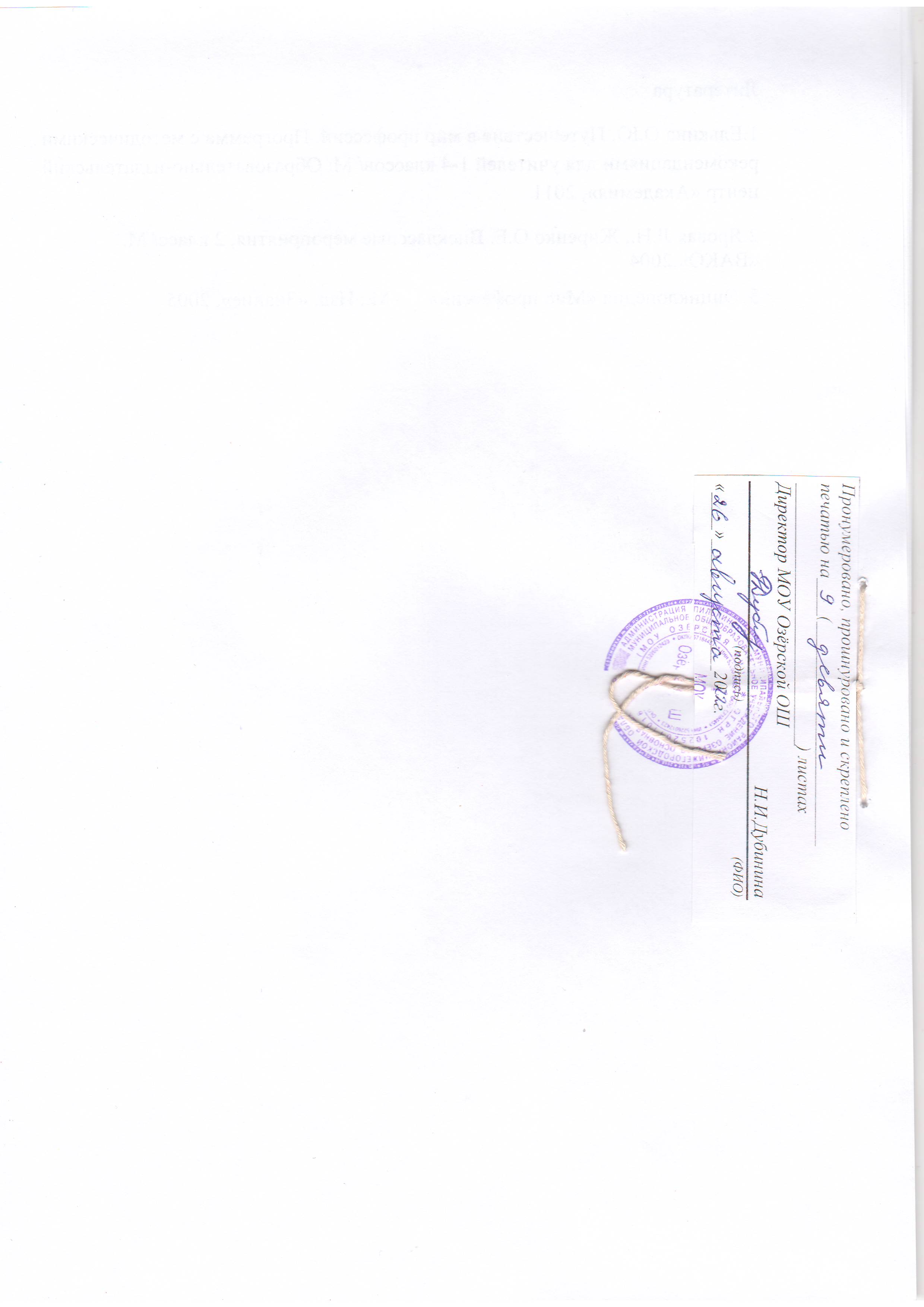 №п/пРазделКол-во часов№п/пРазделКол-во часовВведение в мир профессий52.Профессии в школе23.Знакомство с различными профессиями124.Проект «Азбука профессий»105.Профессия моих родителей36.Викторина «Что мы узнали?»17.Праздник «Все профессии важны, все профессии нужны!»1Итого34чДата№№Тема занятияТема занятияТема занятияКол-во часовОсновное содержаниеРесурсы, оборудованиеВведение в мир профессий 5 чВведение в мир профессий 5 чВведение в мир профессий 5 чВведение в мир профессий 5 чВведение в мир профессий 5 чВведение в мир профессий 5 чВведение в мир профессий 5 чВведение в мир профессий 5 чВведение в мир профессий 5 чЗачем человек трудится?Зачем человек трудится?1Разминка. Проблемная ситуация: зачем человек трудится? Понятия: «труд», «профессия». Игра «Собери пословицу о труде»ПрезентацияРазрезные карточки с пословицамиКакие профессии ты знаешь?Какие профессии ты знаешь?1Разминка. Проблемная ситуация: какие профессии ты знаешь? Мини-рассказ учащихся о некоторых профессиях.Игра «Угадай профессию!»ПрезентацияМир интересных профессийМир интересных профессий1Разминка. Рассказ учителя о необычных профессиях: дегустатор, дрессировщик, спасатель.ПрезентацияЧем пахнут ремесла?Чем пахнут ремесла?1Разминка. Чтение учителем произведения Дж. Родари «Чем пахнут ремесла?»Дискуссия: почему бездельник не пахнет никак?ПрезентацияКем я хочу стать?Кем я хочу стать?1Разминка. Чтение учителем отрывка из произведения В. Маяковского «Кем быть?». Галерея рисунков «Кем я хочу стать?»Листы, краски, иллюстрации с изображением людей различных профессийПрофессии в школе 2 чПрофессии в школе 2 чПрофессии в школе 2 чПрофессии в школе 2 чПрофессии в школе 2 чПрофессии в школе 2 чПрофессии в школе 2 чПрофессии в школе 2 чПрофессии в школе 2 чПрофессия - учитель1Разминка. Кто такой учитель? Проблемная ситуация: каким должен быть учитель?Сценка «На уроке»Конкурс загадок на тему «Школа»Презентация — клип «Учитель»Профессия -библиотекарь1Экскурсия в школьную библиотеку.Знакомство с различными профессиями 12 чЗнакомство с различными профессиями 12 чЗнакомство с различными профессиями 12 чЗнакомство с различными профессиями 12 чЗнакомство с различными профессиями 12 чЗнакомство с различными профессиями 12 чЗнакомство с различными профессиями 12 чЗнакомство с различными профессиями 12 чЗнакомство с различными профессиями 12 чПрофессия - продавец2Разминка. Заочное путешествие в магазин.Сюжетно-ролевая игра «В магазине»ПрезентацияВесыПрофессия - парикмахер2Разминка. Знакомство с профессией парикмахера.Профессия - повар2Разминка. Знакомство с профессией повара. Интервьюирование школьного повара.Профессия - почтальон2Разминка. Знакомство с профессией почтальона.Профессия - врач2Разминка. Знакомство с профессией врача. Пресс-конференция со школьной медсестрой. Сюжетно-ролевая игра «В больнице»ПрезентацияХалат врача, аптечка.Профессия - художник2Разминка. Знакомство с профессией художника. Викторина «Какие предметы нужны художнику?» Конкурс рисунков «Я-художник»Проект «Азбука профессий» 10чПроект «Азбука профессий» 10чПроект «Азбука профессий» 10чПроект «Азбука профессий» 10чПроект «Азбука профессий» 10чПроект «Азбука профессий» 10чПроект «Азбука профессий» 10чПроект «Азбука профессий» 10чПроект «Азбука профессий» 10чОрганизационное занятие. Предъявление заданий группам1Разминка.Коллективная работа: составление азбуки профессий.Представление мини-проектов на буквы А-Д2Разминка. Представление мини-проектов: рассказы учащихся о профессиях на буквы А-ДПредставление мини-проектов на буквы Е-К2Разминка. Представление мини-проектов: рассказы учащихся о профессиях на буквы Е-КПредставление мини-проектов на буквы Л-Р2Разминка. Представление мини-проектов: рассказы учащихся о профессиях на буквы Л-РПредставление мини-проектов на буквы С-Я2Разминка. Представление мини-проектов: рассказы учащихся о профессиях на буквы С-ЯОформление результатов проекта1Создание папки «Азбука профессий».Профессия моих родителей 3чПрофессия моих родителей 3чПрофессия моих родителей 3чПрофессия моих родителей 3чПрофессия моих родителей 3чПрофессия моих родителей 3чПрофессия моих родителей 3чПрофессия моих родителей 3чПрофессия моих родителей 3чКем работают мои родители?2Защита мини-проектов «Профессия моих родителей»Промежуточная аттестация1Итоговые занятия 2 чИтоговые занятия 2 чИтоговые занятия 2 чИтоговые занятия 2 чИтоговые занятия 2 чИтоговые занятия 2 чИтоговые занятия 2 чИтоговые занятия 2 чИтоговые занятия 2 чВикторина «Что мы узнали?»1Разминка. Викторина «Что мы узнали?»ПрезентацияПраздник «Все профессии важны, все профессии нужны!»1Праздник для родителей «Все профессии важны, все профессии нужны!»